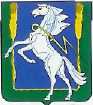 СОВЕТ ДЕПУТАТОВ ПОЛЕТАЕВСКОГО СЕЛЬСКОГО ПОСЕЛЕНИЯ СОСНОВСКОГО МУНИЦИПАЛЬНОГО РАЙОНА РЕШЕНИЕ 28 января 2016 года  № 70О назначении Главы Полетаевского сельского поселенияВ соответствии с Федеральным Законом от 6 октября 2003 года № 131- ФЗ «Об общих принципах организации местного самоуправления в Российской Федерации», в соответствии с Уставом Полетаевского сельского поселения, Совет депутатов Полетаевского сельского поселенияРЕШИЛ:Назначить Главой  Полетаевского сельского поселения Лаврову Евдокию Яковлевну.Обнародовать данное решение на информационных стендах на территории Полетаевского сельского поселения и опубликовать на официальном сайте Полетаевского сельского поселения в сети «Интернет».Настоящее решение вступает в силу с момента его подписания.
Председатель Совета депутатов	Полетаевского сельского поселения           ______________ С.О.Башлыков                               